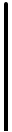 IČO odběratele: DIČ odběratele:       O B J E D N Á V K A 05421888 CZ05421888 Číslo objednávky: 2022-SMB-241 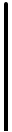 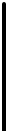 Strana:	1 z 3 Značka: Podklad: Přijatá objednávka: Adresa: MMN, a.s. 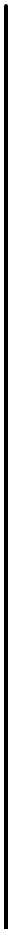 Metyšova 465 IČO dodavatel: 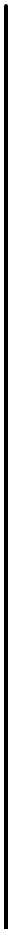 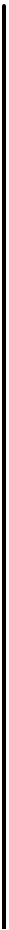 02040638 Jilemnice 
Česká republika je zapsána v OR u KS v Hradci Králové, spisová značka B 3506 datum zápisu: 09.10.2016	  Kč DIČ dodavatele: Adresa: CZ699004728 WWW stránky:	www.nemjil.cz fakturace@nemjil.cz Komerční banka a.s. Praha KOMBCZPPXXX Bankovní spojení:	115-3453310267/0100 
Specif. symbol: IČO koneč. odběratele: DIČ koneč. odběratele:	CZ05421888 Pernštýnské náměstí 51 Pardubice - Staré Město  Česká republika Evidenční číslo: 
Zástupce dodavatele: 
Telefon: E-mail dodavatele: Datum objednávky:	27.06.2022 Dodací adresa: MMN, a.s. Nemocnice Semily 3. května 421 Datum odeslání:	27.06.2022 Způsob úhrady:	Převodní příkaz Způsob dopravy: 513031 Semily Místo určení:	Semily Česká republika COP: 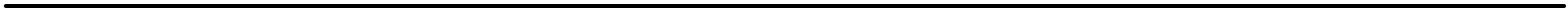 Pokračování na další straně. 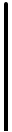       O B J E D N Á V K A Číslo objednávky: 2022-SMB-241 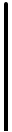 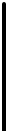 Strana:	2 z 3 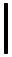 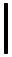 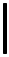 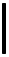 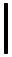 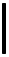 Pol.	Materiál	Název materiálu	Cena / MJ	Množství	MJ 1	ks 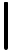 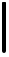 Poznámka :	Mindray DC-30 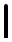 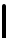 výkonný barevný stacionární ultrazvuk nižší střední třídy 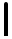 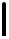 ? 17“ barevný LED displej nové generace, otočný, sklopný, výškově 
nastavitelný, 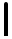 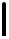 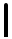 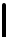 rozlišení 1280x1024 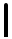 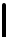 ? plně digitální multi-stage beamformer 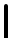 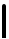 ? módy: B, 2B, 4B, M, Color, Color M, Power, DirPower 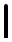 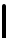 ? Pulse wave Doppler & HPRF, Trapezoid, duplexní i triplexní mód, Dual 
mód 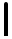 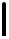 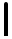 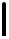 ? 3 aktivní porty pro sondy 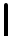 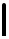 ? Podvozek se 4 bržděnými kolečky 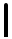 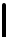 ? Dynamický rozsah 220 dB 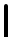 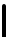 ? Framerate 400 sn./s 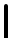 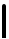 ? Phase-shift THI – odstraňuje nelineární harmonické frekvence, obraz 
bez interferencí 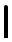 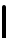 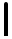 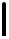 ? iBeam – vylepšení obrazu, speciální algoritmus compound zobrazení 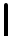 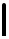 ? iClear – adaptivní potlačení skvrn v obraze, vylepšený kontrast a 
rozlišení 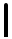 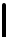 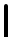 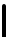 ? iTouch – inteligentní optimalizace obrazu (gain, TGC, DR, baseline, 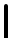 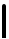 PRF, AutoFocus) 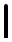 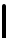 ? iZoom – automatické zvětšení obrázku přes celý displej jediným stiskem 
? iStation – propracovaný systém práce s daty - ukládání, vyhledávání, 
kopírování, zálohování, tisknutí snímků 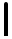 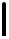 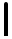 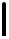 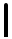 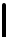 ? MedSight™ (přenos snímků do zařízení s IOS/Android, IOS vyžaduje 
DICOM basic) 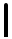 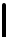 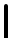 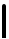 ? rychlý procesor, 1 TB harddisk, LAN, USB 3.0, VGA, S-video, DVD/RW 
? Raw Data, reporty v PDF/RTF 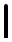 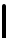 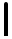 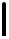 ? formáty pro ukládání: JPG, BMP, DCM, FRM (možnost pozdější práce s 
daty) 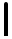 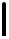 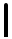 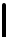 ? formáty pro ukládání smyčky: AVI, WMA, DCM, CIN (možnost pozdější 
práce s daty) 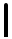 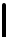 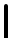 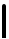 ? obrazová smyčka až 60s 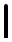 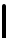 ? české menu a reporty, nastavení vlastních presetů 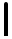 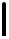 ? intuitivní ovládání, Inteligentní kurzor, uživatelsky definovatelné 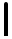 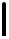 klávesy, označení dle požadavků 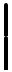 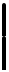 Cena bez DPH. 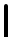 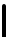 Objednávka celkem	322 800,00 CZK	0,000 kg 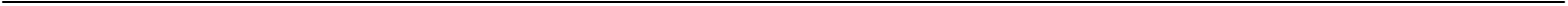 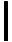 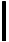 Pokračování na další straně. 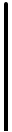 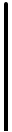       O B J E D N Á V K A PROSÍME K VÝROBKŮM DODÁVAT ČESKÝ NÁVOD NA POUŽITÍ  A DOBU POUŽITELNOSTI 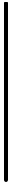 Číslo objednávky: 2022-SMB-241 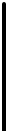 Strana:	3 z 3 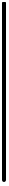 Doklad byl vystaven na ekonomickém informačním systému RIS-2000 (http://www.saul-is.cz) 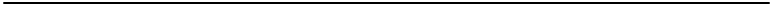 Vystavil: Telefon: E-mail: 